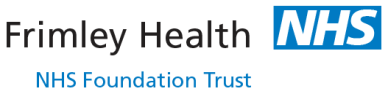 Clinical Guideline: Chronic Pain Pathway							Site: FPH